В новогодние каникулы, в библиотеке для ребят прошла викторина "Как встречают Новый год люди разных широт". Ответили на все вопросы правильно Кристина Силкачева и Дарья Железная. Молодцы!!!.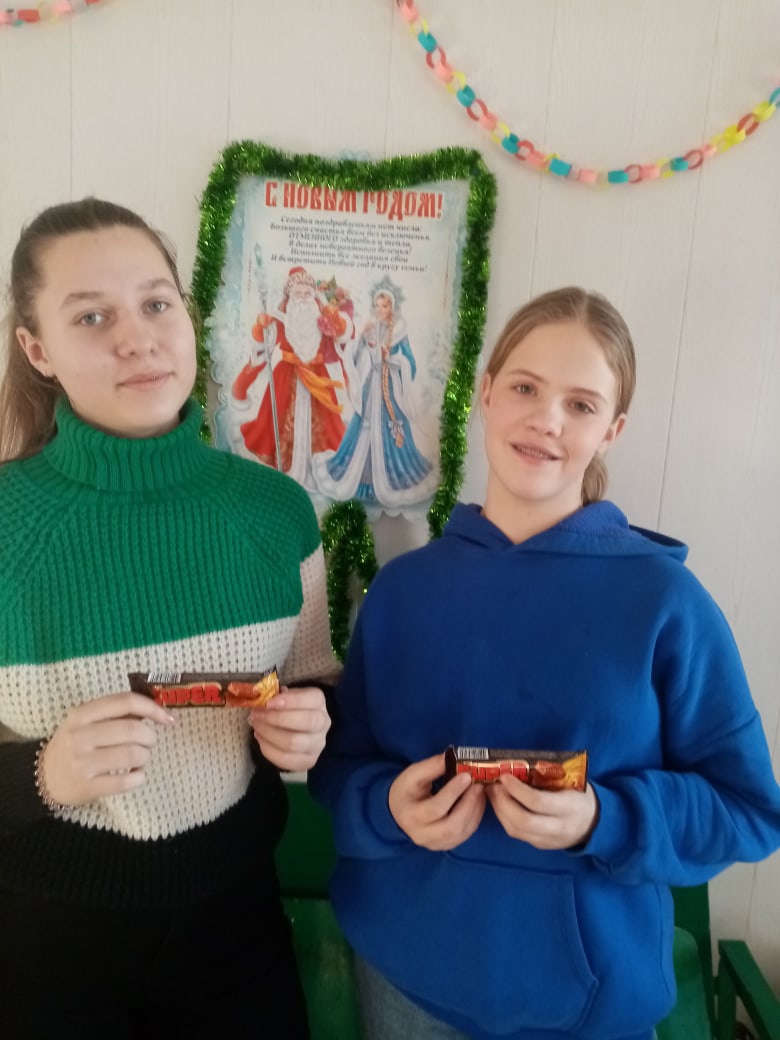 